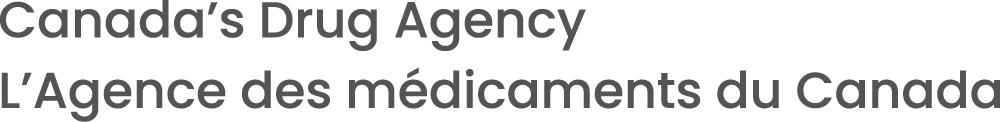 2024 Statement of Interest and Qualifications:Board of Directors – Patient Member RoleAccommodations are available during all phases of the recruitment process, including a request for alternate formats for completing this Statement of Interest and Qualifications.If you require any accommodation or have any questions, please contact Arni Ahronson, Vice-President, People and Culture (arni.ahronson@cda-amc.ca).We recognize that experience can be gained through a combination of activities, including but not restricted to employment, volunteering, community engagement, and advocacy work.Q1: Describe why you are interested in the role (up to 250 words).Q2: Describe your knowledge and understanding of the mandate of Canada’s Drug Agency and its role in the health care systems in Canada (up to 150 words).Q3: Briefly describe your experience accessing health care systems in Canada as a patient or caregiver and explain how you would contribute these experiences and perspectives as a Board Member (up to 150 words).Q4: Describe other experience you have that would be relevant to a role on the Board (up to 150 words).Q5: Describe how you support enhancing inclusion, diversity, equity, and accessibility (IDEA) in your workplace or community (up to 150 words).